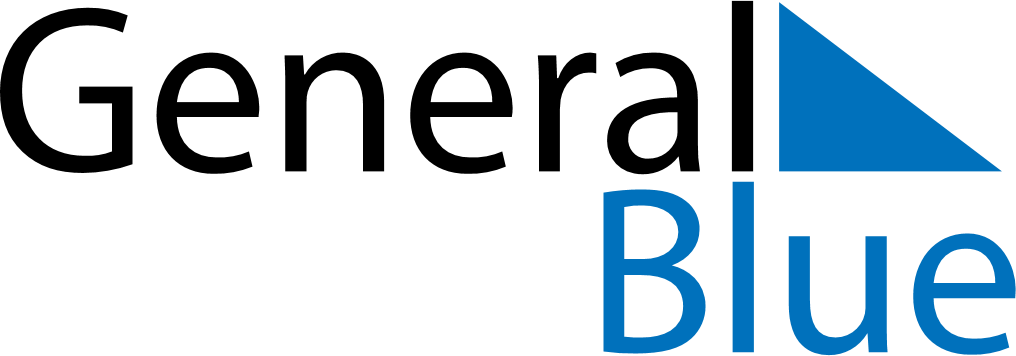 March 2024March 2024March 2024March 2024March 2024March 2024March 2024Ceuta, Ceuta, SpainCeuta, Ceuta, SpainCeuta, Ceuta, SpainCeuta, Ceuta, SpainCeuta, Ceuta, SpainCeuta, Ceuta, SpainCeuta, Ceuta, SpainSundayMondayMondayTuesdayWednesdayThursdayFridaySaturday12Sunrise: 7:51 AMSunset: 7:15 PMDaylight: 11 hours and 24 minutes.Sunrise: 7:49 AMSunset: 7:16 PMDaylight: 11 hours and 26 minutes.34456789Sunrise: 7:48 AMSunset: 7:17 PMDaylight: 11 hours and 29 minutes.Sunrise: 7:47 AMSunset: 7:18 PMDaylight: 11 hours and 31 minutes.Sunrise: 7:47 AMSunset: 7:18 PMDaylight: 11 hours and 31 minutes.Sunrise: 7:45 AMSunset: 7:19 PMDaylight: 11 hours and 33 minutes.Sunrise: 7:44 AMSunset: 7:20 PMDaylight: 11 hours and 35 minutes.Sunrise: 7:43 AMSunset: 7:21 PMDaylight: 11 hours and 38 minutes.Sunrise: 7:41 AMSunset: 7:22 PMDaylight: 11 hours and 40 minutes.Sunrise: 7:40 AMSunset: 7:23 PMDaylight: 11 hours and 42 minutes.1011111213141516Sunrise: 7:38 AMSunset: 7:24 PMDaylight: 11 hours and 45 minutes.Sunrise: 7:37 AMSunset: 7:24 PMDaylight: 11 hours and 47 minutes.Sunrise: 7:37 AMSunset: 7:24 PMDaylight: 11 hours and 47 minutes.Sunrise: 7:36 AMSunset: 7:25 PMDaylight: 11 hours and 49 minutes.Sunrise: 7:34 AMSunset: 7:26 PMDaylight: 11 hours and 51 minutes.Sunrise: 7:33 AMSunset: 7:27 PMDaylight: 11 hours and 54 minutes.Sunrise: 7:31 AMSunset: 7:28 PMDaylight: 11 hours and 56 minutes.Sunrise: 7:30 AMSunset: 7:29 PMDaylight: 11 hours and 58 minutes.1718181920212223Sunrise: 7:29 AMSunset: 7:30 PMDaylight: 12 hours and 1 minute.Sunrise: 7:27 AMSunset: 7:30 PMDaylight: 12 hours and 3 minutes.Sunrise: 7:27 AMSunset: 7:30 PMDaylight: 12 hours and 3 minutes.Sunrise: 7:26 AMSunset: 7:31 PMDaylight: 12 hours and 5 minutes.Sunrise: 7:24 AMSunset: 7:32 PMDaylight: 12 hours and 7 minutes.Sunrise: 7:23 AMSunset: 7:33 PMDaylight: 12 hours and 10 minutes.Sunrise: 7:21 AMSunset: 7:34 PMDaylight: 12 hours and 12 minutes.Sunrise: 7:20 AMSunset: 7:35 PMDaylight: 12 hours and 14 minutes.2425252627282930Sunrise: 7:18 AMSunset: 7:36 PMDaylight: 12 hours and 17 minutes.Sunrise: 7:17 AMSunset: 7:36 PMDaylight: 12 hours and 19 minutes.Sunrise: 7:17 AMSunset: 7:36 PMDaylight: 12 hours and 19 minutes.Sunrise: 7:16 AMSunset: 7:37 PMDaylight: 12 hours and 21 minutes.Sunrise: 7:14 AMSunset: 7:38 PMDaylight: 12 hours and 23 minutes.Sunrise: 7:13 AMSunset: 7:39 PMDaylight: 12 hours and 26 minutes.Sunrise: 7:11 AMSunset: 7:40 PMDaylight: 12 hours and 28 minutes.Sunrise: 7:10 AMSunset: 7:41 PMDaylight: 12 hours and 30 minutes.31Sunrise: 8:08 AMSunset: 8:41 PMDaylight: 12 hours and 32 minutes.